Toimintasuunnitelma 20____Toimintasuunnitelmassa tulee kuvata Satakunnan hyvinvointialueella tapahtuvaa toimintaaToimintasuunnitelmasta käy ilmi toiminnan sisältö ja sen suunniteltu laajuus, mahdollisesti käytettävät alihankkijat, selvitys asiakaskunnasta sekä henkilöstösuunnitelma ja –rakenne. Toimintasuunnitelman tulee vastata ilmoitusta. MUUTA JA POISTA PUNAINEN TEKSTI LOPULLISESTA VERSIOSTA.Toiminnan ilmoitusIlmoitus ja toimintasuunnitelma koskevat yksityisten ilmoitustenvaraisten sosiaalipalvelujen tuottamista Satakunnan hyvinvointialueelle. Kyseessä on uusi ilmoitus / muutosilmoitus. Palvelut tuotetaan XX toimintayksikössä (osoite) ja /tai asiakkaan kotiin ja arkeen tuotettuina. Palvelut tuotetaan koko Satakunnan hyvinvointialueelle / tai kunnissa x, x, x. 
Kerro myös, jos teillä on yksityisten sosiaalipalveluiden lupa muilla hyvinvointialueilla x ja x. Huomaathan, että jos yrityksellä on jo AVI/Valvira lupa yksityisiin sosiaalipalveluihin vaikkapa Imatralle ja nyt haet lupaa Satakuntaan, niin kyseessä on muutosilmoitus.Toimitilat (käyttösuunnitelma liitteeksi tai kuvaus tähän, jos ei ole yksikköä, niin poista)kerro missä ja millaiset toimitilat ovat, mitä tilakokonaisuuksia siihen liittyy. Asukashuoneiden määrä, varustelu ja m2. Yhteisöllisessä asumisessa, miten tilat mahdollistavat esim sosiaalista kanssakäymistä edistävän toiminnan, missä tilassa sitä on tarkoitus tuottaa…). Liitteeksi toimitettavan pohjakuvan pitää olla selkeä. Jos viittaat käyttösuunnitelmassa pohjakuvan tiloihin/huoneisiin, niin merkitse ne kuvaan.Toimintayksikön tarkastukset 
Pelastusviranomaisen lausunto (pp.kk.vvvv)
Terveydensuojeluviranomaisen lausunto (pp.kk.vvvv)
Toimintayksikön tarkastus sovitaan hyvinvointialueen valvonta- ja laatuyksikön viranhaltijan kanssa.Sosiaalipalvelumme SatakunnassaLuvanvaraiset ja ilmoituksenvaraiset sosiaalipalvelut, joihin on jo lupa Satakunnan hyvinvointialueella: (Satakunnan kuntiin saadut luvat)esimsosiaalinen kuntoutus: lapsiperheet 10, mielenterveyskuntoutujat 20Lapsen ja vanhemman välisen tapaamisen valvonta: lapsiperheet, 30tukipalvelut - asiointipalvelua: lapsiperheet 10, mielenterveyskuntoutujat 15tukipalvelut - osallisuutta ja sosiaalista kanssakäymistä edistävää tai tukevaa palvelua: lapsiperheet 10, vanhukset 40palveluasuminen (25), nykyään yhteisöllinen asuminenIlmoituksenvaraiset uudet sosiaalipalvelut/asiakasmäärän lisäys/muu muutos lisäykset Satakunnan hyvinvointialueelle: (ilmoituksessasi asiakasmäärin valitut palvelut) esim sosiaalinen kuntoutus, lapset/nuoret, 20muut sosiaalipalvelut: ammatillinen tukihenkilötoiminta, lapset/nuoret, 30 (ennen 20), mielenterveys kuntoutujat, 20 (ennen 10)tukipalvelut: siivouspalvelu, vanhukset, 40tukipalvelut: ateriapalvelu (aterian kotiin kuljetus/ kotona tehtynä), vanhukset 40, päihdekuntoutujat 10tukipalvelut: osallisuutta ja sosiaalista kanssakäymistä edistävää tai tukevaa palvelua, vanhukset 30, mielenterveyskuntoutujat 10yhteisöllinen asuminen + sosiaalista kanssakäymistä edistävä toiminta (21) sosiaaliohjaus 21kotihoito 21tuettu asuminen +sosiaaliohjaus (15)HUOM! Yhteisöllistä asumista tuottava toimintayksikkö voi tarjota asiakkailleen heidän palveluntarpeensa mukaisesti muina sosiaalipalveluina tukipalveluja sekä kotihoitoa. Tällöin palveluntuottajan tulee nämä palvelut liittää mukaan toimintayksikköä koskevaan ilmoitukseen.Tuetun asumisen asiakkaan tarvitsemat muut sosiaalipalvelut, kuten tukipalvelut, kotihoito tai esimerkiksi sosiaalinen kuntoutus järjestetään asiakkaan tarpeen mukaisesti erikseen näitä palveluja koskevien säännösten mukaisesti. Tuettuun asumiseen sisältyvän sosiaaliohjauksen laadukas ja asiakasturvallinen toteutus edellyttää työntekijältä sosiaalihuollon hyvää tuntemusta. Jos toimintayksikkö tuottaa myös muita tuetun asumisen asiakkaille tarkoitettuja sosiaalipalveluja, kuten esimerkiksi tukipalveluja ja/tai kotihoitoa, tulee nämä palvelut liittää mukaan toimintayksikköä koskevaan ilmoitukseen.Toiminta-ajatusToiminta-ajatus kuvataan lyhyesti ja selkeästi. Toiminta-ajatus kertoo, mitä varten yritys on olemassa ja mitä sillä pyritään saamaan aikaan (mihin tarpeeseen, kenelle, mitä) Toimintayksikön / toiminta-alueen toiminta-ajatuksen tulee perustua toimialaa koskevaan lainsäädäntöön. Palveluita ohjaavat lait ovat sosiaalihuoltolaki, laki sosiaalihuollon asiakkaan asemasta ja oikeuksista, ………x, x sekä erityislakeina….luettele ne lait mitkä koskevat toimintaanne (lastensuojelulaki, vammaispalvelulaki, laki kehitysvammaisten erityishuollosta, mielenterveys- ja päihdehuoltolaki, vanhuspalvelulaki… 
Arvot (asiakastyön arvoja, ei yrityksen) Sosiaalihuollon palvelujen tulee toteuttaa sosiaalihuollon lainsäädännön keskeisiä periaatteita. Palvelujen tulee edistää ja ylläpitää hyvinvointia sekä sosiaalista turvallisuutta, vähentää eriarvoisuutta ja edistää osallisuutta, turvata yhdenvertaisin perustein tarpeenmukaiset, riittävät ja laadukkaat sosiaalipalvelut sekä muut hyvinvointia edistävät toimenpiteet, edistää asiakaskeskeisyyttä sekä asiakkaan oikeutta hyvään palveluun ja kohteluun sosiaalihuollossa. Arvot liittyvät läheisesti myös työn ammattieettisiin periaatteisiin ja ohjaavat valintoja myös silloin, kun laki ei anna tarkkoja vastauksia käytännön työstä nouseviin kysymyksiin. Arvot kertovat työyhteisön tavasta tehdä työtä. Ne vaikuttavat päämäärien asettamiseen ja keinoihin saavuttaa ne. Arvomme ovat;xxxxxxxxxxxxxxxxxxxxxxxxxxxxxxxToimintaperiaateetToimintaperiaatteet kuvaavat yksikön/palvelun tavoitteita ja asiakkaan asemaa yksikössä/palvelussa. Toimintaperiaatteita voivat olla esimerkiksi yksilöllisyys, turvallisuus, perhekeskeisyys ja ammatillisuus. Yhteisesti sovitut arvot ja toimintaperiaatteet muodostavat työyhteisössä vallitsevan toimintakulttuurin, mikä näkyy mm. asiakkaiden ja omaisten kohtaamisessa. Toimintayksikössä / toiminta-alueella ilmoituksen mukaan tarjottavat palvelutmikä palvelu (ne mitä ilmoituksessa valitsit, otsikoi ja avaa jokainen palvelu sisältöineen erikseen), miten (menetelmät, keinot) tuotetaan, ketkä (ammattihlöt) palvelut tuottavat. EsimLastensuojelun jälkihuoltotyö: mitä tämä on, avaa sisältö, kenelle, miten (menetelmät, keinot) ja ketkä (ammattihlöt) tekevätAmmatillinen tukihenkilö toiminta: mitä tämä on, avaa sisältö, kenelle, miten (menetelmät, keinot) ja ketkä (ammattihlöt) tekevätTukipalvelut
Ateriapalvelut: mitä tämä on, avaa sisältö, kenelle, miten (menetelmät, keinot) ja ketkä (ammattihlöt) tekevätSiivouspalvelut: mitä tämä on, avaa sisältö, kenelle, miten (menetelmät, keinot) ja ketkä (ammattihlöt) tekevätYhteisöllinen asuminen: mitä tämä on, avaa sisältö, kenelle, miten (menetelmät, keinot) ja ketkä (ammattihlöt) tekevät
Yhteisöllistä asumista tuottava toimintayksikkö pitää sisällään sosiaalista kanssakäymistä edistävää toimintaa (mitä se on) ja  voi tarjota asiakkailleen heidän palveluntarpeensa mukaisesti muina sosiaalipalveluina tukipalveluja (mitä, kuka) sekä kotihoitoa. Tuettu asuminen: mitä tämä on, avaa sisältö, kenelle, miten (menetelmät, keinot) ja ketkä (ammattihlöt) tekevät…katso ohjaus texti ed sivullaHUOM! Kotihoito on sosiaalipalvelu, joka voi pitää sisällään 1) hoito ja huolenpito; 2) toimintakykyä ja vuorovaikutusta edistävä ja ylläpitävä toiminta; 3) muu kuin 1 ja 2 kohdassa tarkoitettu henkilön suoriutumista tukeva toiminta; 4) terveydenhuoltolain 25 §:ssä tarkoitettu kotisairaanhoito. Kaikki edellä mainittujen kohtien mukaiset palvelut tai vain osan niistä. Palvelun tuottamista koskevaan ilmoitukseen liitettävässä toimintasuunnitelmassa palveluntuottajan tulee kuvata tuottamansa kotihoitopalvelun sisältö. Toimintasuunnitelmasta on käytävä ilmi, sisältyykö kotisairaanhoito tuotettavaan kotihoitopalveluun joko omana toimintana tai alihankintana järjestettynä. Jos palveluntuottaja ei tuota kotisairaanhoitoa, palvelu arvioidaan yksityisistä sosiaalipalveluista annetun lain mukaisesti tämän palveluosuuden sisältövaatimuksilla. Mikäli palvelu sisältää myös kotisairaanhoitoa, palvelujen tuottajan tulee hakea toiminnalleen yksityisen terveydenhuollon lupa (lupa liitteisiin).Toimintayksikön/toiminta-alueen henkilökunta ja koulutusX toimintayksikön / toiminta-alueen vastuuhenkilönä toimii xx xx, …. Vastuuhenkilön koulutus, työkokemus, esimiestyö, johtamisosaaminen… Esim….Vastuuhenkilö tekee 0,5 htv hallinnollisia töitä ja 0,5 htv käytännön työtä.Muun henkilöstö           (koulutus, määrä ilmoitetaan henkilötyövuosina (htv)		
ammattinimike	htv
sosiaalityöntekijä	0,5
sosionomi (AMK)	3,7 
sairaanhoitaja	1
lähihoitaja		1,5
hoiva-avustaja	x
xx xx		xtukipalveluhlöt	
laitoshuoltaja		1
kokki		1

Ostopalvelut
kiinteistöhuolto	1 miten varmistetaan lainmukaisen henkilöstön pätevyys, riittävyys, miten sijaisrekrytointi hoidetaan…Osaamisen varmistaminen ja kehittämistoimenpiteet….ammattitaidon ylläpitäminen, työhyvinvointi, kehittäminenSopimukset asiakkaiden kanssaketkä laativat ja miten asiakkaan kanssa laaditaan palvelusopimus ja palvelusuunnitelma, sekä mitä niihin kirjataan 
Yhteistyöverkosto ja alihankintatyöKäytetyt alihankkijat: yrityksen/yrittäjän nimi (Y-tunnus),… 
alihankkijan on oltava rekisteröitynä hyvinvointialueelle (oma ilmoitus)Kerro miten palveluntuottaja valvoo alihankintatyön laatua ja turvallisuutta…..… jos ei lainkaan alihankintatyötä niin kirjaa….”toimintayksikössä /toiminta-alueella ei käytä alihankintatyötä” tms.Toiminnan palaute ja raportointi	mitä kerätään, miten, koska ja minne kerätään (esim. asiakasmäärät, läheltä piti tilanteet, tapaturmat, asiakaspalaute…) Miten asiakaspalautteet käsitellään….Viestintä ja tiedotusxxxxxxx www.kotisivut, fb, esitteet….OmavalvontaOmavalvontasuunnitelma on oma erillinen suunnitelma ja se on palveluyksikkökohtainen. Omavalvontasuunnitelmaa päivitetään vähintään kerran vuodessa ja aina kun toiminnassa esiintyy muutoksia (vastuuhenkilön vaihtuminen, palveluiden muutoksia). Omavalvontasuunnitelma on saatavissa ilman pyyntöä yrityksen kotisivuilla osoitteessa XXXXXX. XXXXX ja mahdollisen toimintayksikön ilmoitustaululla. Palveluntuottaja esittää omavalvontasuunnitelman asiakkaalle ja /tai omaiselle myös kotikäynneillä ilman erillistä pyyntöä.   Toimintasuunnitelma päivitetty	 _____ / ______ 20______ 
Vastuuhenkilö		______________________				nimi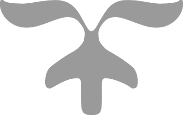 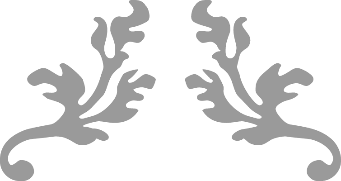 